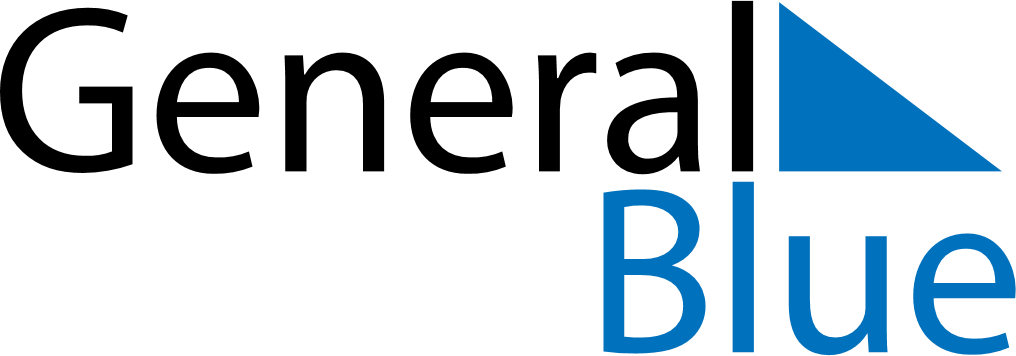 June 2027June 2027June 2027BahamasBahamasSUNMONTUEWEDTHUFRISAT12345Randol Fawkes Labour Day6789101112131415161718192021222324252627282930